ПРОТОКОЛ  № 245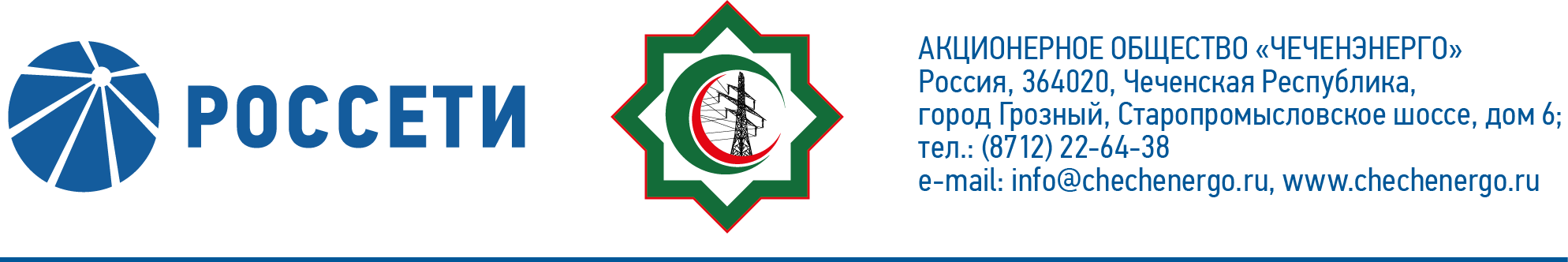 заседания Совета директоров АО «Чеченэнерго»Дата проведения: 24 ноября 2021 года.Форма проведения: опросным путем (заочное голосование).Дата и время подведения итогов голосования: 24.11.2021 23:00.Дата составления протокола: 26 ноября 2021 года.Всего членов Совета директоров Общества – 6 человек.В голосовании приняли участие (получены опросные листы):  Докуев Русланбек Саид-Эбиевич Михеев Дмитрий Дмитриевич Боев Сергей Владимирович Рожков Василий ВладимировичШаптукаев Рустам РуслановичАмалиев Магомед ТюршиевичКворум имеется.ПОВЕСТКА ДНЯ:О рассмотрении отчета о финансово-хозяйственной деятельности Общества за 1 полугодие 2021 года.Об исполнении Плана (Программы) снижения потерь электрической энергии в электрических сетях АО «Чеченэнерго» на 2021-2025 годы за               1 полугодие 2021 года.Итоги голосования и решения, принятые по вопросам повестки дня:Вопрос № 1: О рассмотрении отчета о финансово-хозяйственной деятельности Общества за 1 полугодие 2021 года.Решение:1.	Принять к сведению отчет о финансово-хозяйственной деятельности за 1 полугодие 2021 года в соответствии с приложением № 1 к настоящему решению Совета директоров Общества.2.	Отметить основные результаты финансово-хозяйственной деятельности Общества по итогам 1 полугодия 2021 года в соответствии с приложением № 2 к настоящему решению.Голосовали «ЗА»: Докуев Р.С.-Э., Михеев Д.Д.,  Боев С.В., Рожков В.В., Шаптукаев Р.Р., Амалиев М.Т.«ПРОТИВ»:  нет  ВОЗДЕРЖАЛСЯ»: нетРешение принято единогласно.Вопрос № 2: Об исполнении Плана (Программы) снижения потерь электрической энергии в электрических сетях АО «Чеченэнерго» на 2021-2025 годы за 1 полугодие 2021 года.Решение:1.	Принять к сведению отчет единоличного исполнительного органа Общества об исполнении Плана (Программы) снижения потерь электрической энергии в электрических сетях АО «Чеченэнерго» на 2021-2025 годы за полугодие 2021 года согласно приложению № 3 к настоящему решению Совета директоров Общества.2.	Отметить неудовлетворительную работу по исполнению Плана (Программы) снижения потерь электрической энергии в электрических сетях АО «Чеченэнерго» на 2021-2025 годы за 1 полугодие 2021 года.3.	Поручить единоличному исполнительному органу Общества – Управляющей организации ПАО «Россети Северного Кавказа» принять меры и обеспечить в возможно короткие сроки устранение допущенных отставаний от плановых показателей Плана (Программы) снижения потерь электрической энергии в электрических сетях АО «Чеченэнерго» на 2021-2025 годы.Голосовали «ЗА»: Докуев Р.С.-Э., Михеев Д.Д.,  Боев С.В., Рожков В.В., Шаптукаев Р.Р., Амалиев М.Т.«ПРОТИВ»:  нет  ВОЗДЕРЖАЛСЯ»: нетРешение принято единогласно.Председатель Совета директоров					        Р.С.-Э. Докуев     Приложение № 1 -     Приложение № 2 -     Приложение № 3 -         Приложение № 4 -    отчет о финансово-хозяйственной деятельности за 1 полугодие 2021 года;основные результаты финансово-хозяйственной деятельности Общества по итогам 1 полугодия 2021 года;отчет единоличного исполнительного органа Общества об исполнении Плана (Программы) снижения потерь электрической энергии в электрических сетях                   АО «Чеченэнерго» на 2021-2025 годы за полугодие 2021 года;опросные листы членов Совета директоров, принявших участие в заседании.Корпоративный секретарьТ.М. Гасюкова